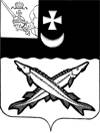 ПРЕДСТАВИТЕЛЬНОЕ  СОБРАНИЕБЕЛОЗЕРСКОГО МУНИЦИПАЛЬНОГО ОКРУГАВОЛОГОДСКОЙ ОБЛАСТИ					  РЕШЕНИЕОт  ______________________ №  ___Руководствуясь статьями 264.5, 264.6 Бюджетного Кодекса Российской Федерации, статьей 28 Устава округа,           Представительное Собрание округаРЕШИЛО:	1. Утвердить отчет об исполнении бюджета городского поселения «Город Белозерск» за 2022 год по доходам в сумме 156 574,4    тыс. руб., по расходам в сумме 140 987,7 тыс. руб. с профицитом в сумме 15 586,7 тыс. руб.          2. Утвердить следующие показатели исполнения  бюджета городского поселения «Город Белозерск»:- источники внутреннего финансирования дефицита бюджета городского поселения «Город Белозерск» за 2022 год (приложение  1);- доходы бюджета городского поселения «Город Белозерск» за 2022год по кодам классификации доходов бюджета (по кодам видов доходов, подвидов доходов, классификации операций сектора государственного управления) (приложение  2);- расходы бюджета городского поселения «Город Белозерск» за 2022 год по разделам,  подразделам классификации расходов бюджета (приложение  3);- расходы бюджета городского поселения «Город Белозерск» за 2022 год по разделам,  подразделам, целевым статьям и видам расходов в ведомственной структуре расходов (приложение  4);          - расходы муниципальных целевых  программ, финансируемых из бюджета городского поселения  «Город Белозерск» в 2022 году (приложение  5);	- средства, передаваемые районному бюджету из бюджета городского поселения «Город Белозерск» на осуществление части полномочий по решению вопросов местного значения в соответствии с заключенными соглашениями на 2022 год (приложение  6).	3. Информацию о расходовании средств резервного фонда городского поселения «Город Белозерск» за 2022 год - принять к сведению.4. Информацию об использовании средств дорожного фонда городского поселения «Город Белозерск» за 2022 год - принять к сведению.          5.  Настоящее решение подлежит опубликованию в газете «Белозерье» и размещению на официальном сайте Белозерского муниципального округа в информационно-телекоммуникационной сети «Интернет».Председатель Представительного Собрания округа:                                     И.А. Голубева Глава округа:                                                                                 Д.А. СоловьевОб утверждении отчета об исполнении  бюджета городского поселения «Город Белозерск» за 2022 год